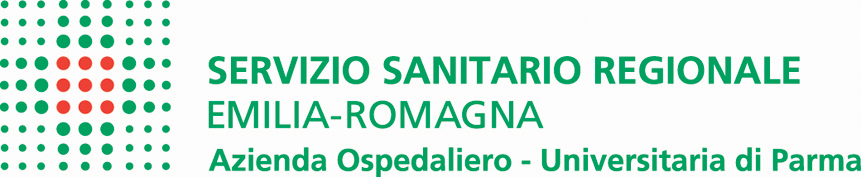 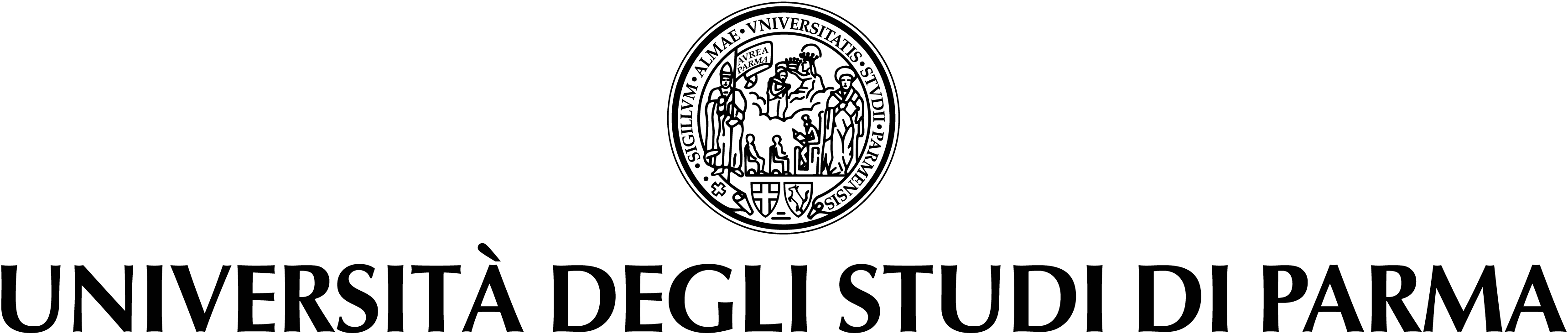               PARMA 10 NOVEMBRE 2012SALA CONGRESSI – AZIENDA OSPEDALIERO-UNIVERSITARIA DI PARMASECONDA GIORNATA PARMENSE DELL’AMBIENTE:AMBIENTE E SALUTE IN ETA’ EVOLUTIVA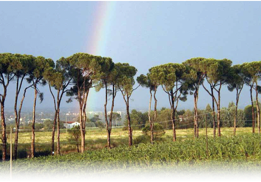 Promosso daAssociazione Medici per l’Ambiente - ISDE ItaliaClinica Pediatrica- Azienda Ospedaliero-Universitaria Parma Con il patrocinio di:Ordine dei Medici della Provincia di ParmaSIMG -  Società Italiana di Medicina GeneraleUniversità degli Studi di ParmaSIPPS – Società Italiana Pediatria Preventiva e Sociale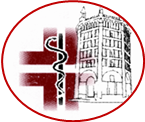 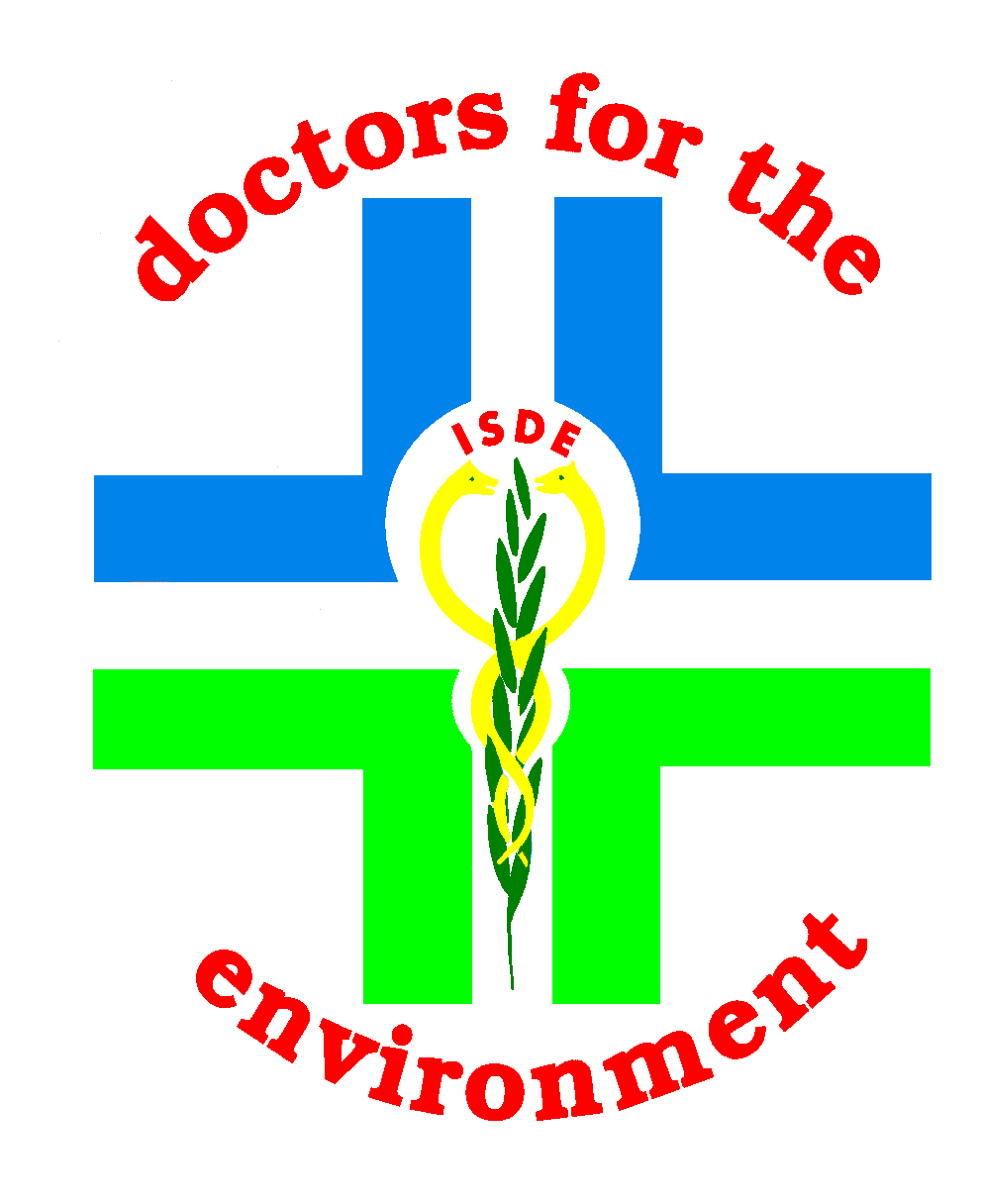 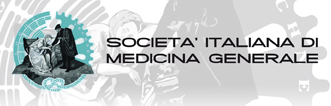 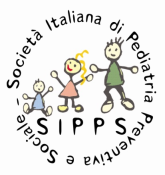 Ore 8.30    Saluto dell’Azienda :  L. Grisendi                    Presentazione Convegno : P.MuzzettoOre 8.50    Come l’ambiente può influire sulla salute:                   Moderatori : G. Gazzola, M. Vanelli                  9,00 -9,30  P. Mastroiacovo : La vita quotidiana e la salute riproduttiva    9,30 -10,00 E. Burgio:  Inquinamento e salute umana: dalla genetica  all’epigenetica                  10,00 -10,20 S. Bernasconi: Gli “Endocrine disrupters”   Ore 10.30   Pesticidi e diossine	         Moderatori : E. Voccia, A. Adorni10,40 - 11,00  P. Gentilini:  Inquadramento della problematica            
11,00 – . Guerra : L’esperienza di Parma 		  Ore 11.30  Alcune Patologie       	       Moderatori : G. Izzi, G.Pisi11,40 – . Masera : Il problema dell’incremento dei tumori infantili                  12,00 – 12,20 R. Virdis : Effetti dell’alcol sul feto                          12,20-  . Caffarelli : La patologia respiratoria                                     12,40- 13,00 R. Sacchetti : L’esperienza di Piacenza 	   Ore 13.00  La prevenzione delle patologie ambientali                       Moderatori: C. Spaggiari,                   Introduce : G. Gregori  : Il ruolo del PediatraOre 13.30 Discussione con gli oratori e con il pubblico                  Compilazione questionari di apprendimento                  Chiusura lavoriSegreteria Scientifica:Sergio Bernasconi Manrico GuerraRaffaele VirdisSegreteria organizzativa: Di Marzio RossanaFornelli VincenzaDallatomasina PieraFerrari IlariaSede:  Sala Congressi – Azienda Ospedaliero-Universitaria di Parma Via AbbeveratoiaIscrizione: (20,00 euro) E’ aperta,oltre che ai medici, agli altri professionisti della sanità e ai genitori interessati. Crediti ECM : Verranno attribuiti i crediti alla categoria medici per i primi 140 iscritti.Gli interessati sono pregati di comunicare i propri dati anagrafici entro  e non oltre il 5-11-2012Ai seguenti indirizzi : i.guerra@alice.it oppure ilaria.ferrari@nemo.unipr.it 